河南荣欣包装材料有限公司年产2.55万吨高端包装材料生产建设项目（一期）竣工环境保护验收报告建设单位：河南荣欣包装材料有限公司编制单位：河南荣欣包装材料有限公司2023年5月建设单位法人代表:	（签字）编制单位法人代表:	（签字）项目负责人:孙浩轩填  表  人:孙浩轩建设单位:河南荣欣包装材料有限公司          编制单位:河南荣欣包装材料有限公司电话:19939970369                       电话:19939970369传真:/                                  传真:/邮编:453500                            邮编:453500地址:河南省新乡市原阳县集聚区万        地址:河南省新乡市原阳县集聚区万象路东段                               象路东段表一表二表三表四表五表六表七表八建设项目工程竣工环境保护“三同时”验收登记表填表单位（盖章）：河南荣欣包装材料有限公司                     填表人（签字）：                   项目经办人（签字）：建设项目名称年产2.55万吨高端包装材料生产建设项目年产2.55万吨高端包装材料生产建设项目年产2.55万吨高端包装材料生产建设项目年产2.55万吨高端包装材料生产建设项目年产2.55万吨高端包装材料生产建设项目建设单位名称河南荣欣包装材料有限公司河南荣欣包装材料有限公司河南荣欣包装材料有限公司河南荣欣包装材料有限公司河南荣欣包装材料有限公司建设项目性质√新建   改扩建   技改  迁建√新建   改扩建   技改  迁建√新建   改扩建   技改  迁建√新建   改扩建   技改  迁建√新建   改扩建   技改  迁建建设地点河南省新乡市原阳县集聚区万象路东段河南省新乡市原阳县集聚区万象路东段河南省新乡市原阳县集聚区万象路东段河南省新乡市原阳县集聚区万象路东段河南省新乡市原阳县集聚区万象路东段主要产品名称铝箔产品、转移产品、转移膜、离型膜铝箔产品、转移产品、转移膜、离型膜铝箔产品、转移产品、转移膜、离型膜铝箔产品、转移产品、转移膜、离型膜铝箔产品、转移产品、转移膜、离型膜设计生产能力铝箔产品2000吨/年、转移产品21500吨/年、转移膜1800吨/年、离型膜200吨/年铝箔产品2000吨/年、转移产品21500吨/年、转移膜1800吨/年、离型膜200吨/年铝箔产品2000吨/年、转移产品21500吨/年、转移膜1800吨/年、离型膜200吨/年铝箔产品2000吨/年、转移产品21500吨/年、转移膜1800吨/年、离型膜200吨/年铝箔产品2000吨/年、转移产品21500吨/年、转移膜1800吨/年、离型膜200吨/年实际生产能力铝箔产品2000吨/年、转移产品21500吨/年铝箔产品2000吨/年、转移产品21500吨/年铝箔产品2000吨/年、转移产品21500吨/年铝箔产品2000吨/年、转移产品21500吨/年铝箔产品2000吨/年、转移产品21500吨/年建设项目环评时间2022.5开工建设时间2022.92022.92022.9调试时间2023.5.3~2023.5.7验收现场检测时间2023.5.8~2023.5.92023.5.8~2023.5.92023.5.8~2023.5.9环评报告表审批部门新乡市生态环境局原阳分局环评报告表编制单位河南昊威环保科技有限公司河南昊威环保科技有限公司河南昊威环保科技有限公司环保设施设计单位新乡市新环保科技有限公司环保设施施工单位新乡市新环保科技有限公司新乡市新环保科技有限公司新乡市新环保科技有限公司投资总概算15000万环保投资总概算76万比例0.51%实际总概算8000万实际环保投资320万比例4%验收检测依据1.《中华人民共和国环境保护法》；2.《中华人民共和国环境影响评价法》；3.国务院令第253号《建设项目环境保护管理条例》；4.《河南省建设项目环境保护条例》；5.《关于印发建设项目竣工环境保护验收现场检查及审查要点的通知》（环办〔2015〕113号）；6.《建设项目竣工环境保护验收暂行办法》（国环规环评〔2017〕4号，2017.11.22）；7.《建设项目竣工环境保护验收技术指南污染影响类》（生态环境部，2018.5.16）；8.关于印发《污染影响类建设项目重大变动清单（试行）》的通知（生态环境部，环办环评函（2020）688号，2020.12.13）；9.《排污许可证申请与核发技术规范橡胶和塑料制品工业》（HJ1122—2020）；10.《河南荣欣包装材料有限公司年产2.55万吨高端包装材料生产建设项目环境影响报告表》，河南昊威环保科技有限公司，2022.5；11.《河南荣欣包装材料有限公司年产2.55万吨高端包装材料生产建设项目环境影响报告表》的批复（原环审〔2022〕16号），新乡市生态环境局原阳分局，2022年5月11日；12.《河南荣欣包装材料有限公司年产2.55万吨高端包装材料生产建设项目竣工验收检测》，河南永飞检测科技有限公司，2023.5.14，YFJC-WT23F05015；13、排污单位名称：河南荣欣包装材料有限公司；排污许可证编号：91410725MA445NUF1M001P；管理类别：简化管理；有效期：2023年4月26日至2028年4月25日。1.《中华人民共和国环境保护法》；2.《中华人民共和国环境影响评价法》；3.国务院令第253号《建设项目环境保护管理条例》；4.《河南省建设项目环境保护条例》；5.《关于印发建设项目竣工环境保护验收现场检查及审查要点的通知》（环办〔2015〕113号）；6.《建设项目竣工环境保护验收暂行办法》（国环规环评〔2017〕4号，2017.11.22）；7.《建设项目竣工环境保护验收技术指南污染影响类》（生态环境部，2018.5.16）；8.关于印发《污染影响类建设项目重大变动清单（试行）》的通知（生态环境部，环办环评函（2020）688号，2020.12.13）；9.《排污许可证申请与核发技术规范橡胶和塑料制品工业》（HJ1122—2020）；10.《河南荣欣包装材料有限公司年产2.55万吨高端包装材料生产建设项目环境影响报告表》，河南昊威环保科技有限公司，2022.5；11.《河南荣欣包装材料有限公司年产2.55万吨高端包装材料生产建设项目环境影响报告表》的批复（原环审〔2022〕16号），新乡市生态环境局原阳分局，2022年5月11日；12.《河南荣欣包装材料有限公司年产2.55万吨高端包装材料生产建设项目竣工验收检测》，河南永飞检测科技有限公司，2023.5.14，YFJC-WT23F05015；13、排污单位名称：河南荣欣包装材料有限公司；排污许可证编号：91410725MA445NUF1M001P；管理类别：简化管理；有效期：2023年4月26日至2028年4月25日。1.《中华人民共和国环境保护法》；2.《中华人民共和国环境影响评价法》；3.国务院令第253号《建设项目环境保护管理条例》；4.《河南省建设项目环境保护条例》；5.《关于印发建设项目竣工环境保护验收现场检查及审查要点的通知》（环办〔2015〕113号）；6.《建设项目竣工环境保护验收暂行办法》（国环规环评〔2017〕4号，2017.11.22）；7.《建设项目竣工环境保护验收技术指南污染影响类》（生态环境部，2018.5.16）；8.关于印发《污染影响类建设项目重大变动清单（试行）》的通知（生态环境部，环办环评函（2020）688号，2020.12.13）；9.《排污许可证申请与核发技术规范橡胶和塑料制品工业》（HJ1122—2020）；10.《河南荣欣包装材料有限公司年产2.55万吨高端包装材料生产建设项目环境影响报告表》，河南昊威环保科技有限公司，2022.5；11.《河南荣欣包装材料有限公司年产2.55万吨高端包装材料生产建设项目环境影响报告表》的批复（原环审〔2022〕16号），新乡市生态环境局原阳分局，2022年5月11日；12.《河南荣欣包装材料有限公司年产2.55万吨高端包装材料生产建设项目竣工验收检测》，河南永飞检测科技有限公司，2023.5.14，YFJC-WT23F05015；13、排污单位名称：河南荣欣包装材料有限公司；排污许可证编号：91410725MA445NUF1M001P；管理类别：简化管理；有效期：2023年4月26日至2028年4月25日。1.《中华人民共和国环境保护法》；2.《中华人民共和国环境影响评价法》；3.国务院令第253号《建设项目环境保护管理条例》；4.《河南省建设项目环境保护条例》；5.《关于印发建设项目竣工环境保护验收现场检查及审查要点的通知》（环办〔2015〕113号）；6.《建设项目竣工环境保护验收暂行办法》（国环规环评〔2017〕4号，2017.11.22）；7.《建设项目竣工环境保护验收技术指南污染影响类》（生态环境部，2018.5.16）；8.关于印发《污染影响类建设项目重大变动清单（试行）》的通知（生态环境部，环办环评函（2020）688号，2020.12.13）；9.《排污许可证申请与核发技术规范橡胶和塑料制品工业》（HJ1122—2020）；10.《河南荣欣包装材料有限公司年产2.55万吨高端包装材料生产建设项目环境影响报告表》，河南昊威环保科技有限公司，2022.5；11.《河南荣欣包装材料有限公司年产2.55万吨高端包装材料生产建设项目环境影响报告表》的批复（原环审〔2022〕16号），新乡市生态环境局原阳分局，2022年5月11日；12.《河南荣欣包装材料有限公司年产2.55万吨高端包装材料生产建设项目竣工验收检测》，河南永飞检测科技有限公司，2023.5.14，YFJC-WT23F05015；13、排污单位名称：河南荣欣包装材料有限公司；排污许可证编号：91410725MA445NUF1M001P；管理类别：简化管理；有效期：2023年4月26日至2028年4月25日。1.《中华人民共和国环境保护法》；2.《中华人民共和国环境影响评价法》；3.国务院令第253号《建设项目环境保护管理条例》；4.《河南省建设项目环境保护条例》；5.《关于印发建设项目竣工环境保护验收现场检查及审查要点的通知》（环办〔2015〕113号）；6.《建设项目竣工环境保护验收暂行办法》（国环规环评〔2017〕4号，2017.11.22）；7.《建设项目竣工环境保护验收技术指南污染影响类》（生态环境部，2018.5.16）；8.关于印发《污染影响类建设项目重大变动清单（试行）》的通知（生态环境部，环办环评函（2020）688号，2020.12.13）；9.《排污许可证申请与核发技术规范橡胶和塑料制品工业》（HJ1122—2020）；10.《河南荣欣包装材料有限公司年产2.55万吨高端包装材料生产建设项目环境影响报告表》，河南昊威环保科技有限公司，2022.5；11.《河南荣欣包装材料有限公司年产2.55万吨高端包装材料生产建设项目环境影响报告表》的批复（原环审〔2022〕16号），新乡市生态环境局原阳分局，2022年5月11日；12.《河南荣欣包装材料有限公司年产2.55万吨高端包装材料生产建设项目竣工验收检测》，河南永飞检测科技有限公司，2023.5.14，YFJC-WT23F05015；13、排污单位名称：河南荣欣包装材料有限公司；排污许可证编号：91410725MA445NUF1M001P；管理类别：简化管理；有效期：2023年4月26日至2028年4月25日。验收检测评价标准、标号、级别、限值表1               污染物排放标准表1               污染物排放标准表1               污染物排放标准表1               污染物排放标准表1               污染物排放标准1、地理位置：本项目位于河南省新乡市原阳县集聚区万象路东段，项目占地面积40000m2，项目四周环境为：北侧隔路为河南振海塑业有限公司、河南翔瑞包装有限公司，东侧及南侧为河南现代建构科技有限公司，西侧为河南永润机电科技有限公司、河南海光兰骏矿山技术有限公司。距离厂界最近的环境敏感点为：项目东北侧563m处的毛庄村。经现场勘查，项目实际建设地点以及周围环境保护目标位置与环评及批复一致。项目厂区四周环境及环境敏感点见图1。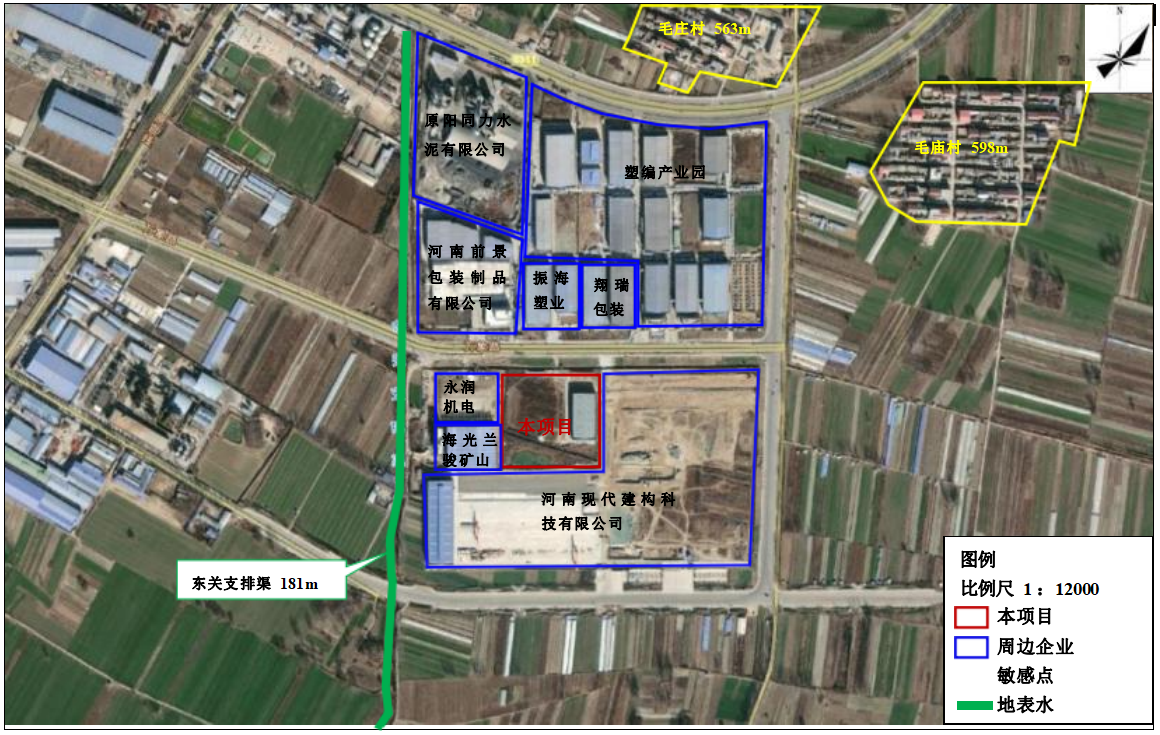 图1     项目厂区四周环境及环境敏感点图2、工程建设内容：表2                    项目基本概况一览表3、该项目主要组成情况见下表：表3                      项目组成一览表*注：本项目环评批复中有1座4层科研楼，内设实验室、职工宿舍、餐厅、办公室。项目实际建设中在2#生产车间内建设临时实验室用于产品质检，科研楼为二期建设工程；本项目环评批复中有机废气治理设施为“活性炭吸脱附+催化燃烧（1套）”，项目在实际建设过程中选取对有机废气处理效率更好的1套“喷淋塔+干式过滤+活性炭吸脱附+催化燃烧”废气治理设施，属于治理设施提升。4、工程主要设备：表4                                         项目设备一览表备注：本项目进行分期建设，不增加产能，不增加排污。根据《污染影响类建设项目重大变动清单（试行）的通知》（环办环评函[2020]688号），该变动情况不属于重大变动。5、本项目原辅材料消耗量见下表：表5                                     本项目原辅材料及资源能源消耗量备注*：本项目进行分期建设，一期建设铝箔产品、转移产品、实验室，二期建设转移膜、离型膜，本次验收仅验收一期建设内容。6、生产工艺流程示意图如下：本项目环评批复和验收生产工艺流程基本一致，如下所示。（1）原料调配本项目生产时水性背涂与水按照2:1的比例进行调配；水性清漆与水性红色颜料、水性黄色颜料按照不同产品需要比例调配成金色；油性清漆与乙酯按照10：1的比例进行调配后，再与油性红色颜料、油性黄色颜料按照不同产品需要比例调配成金色。水性背涂、水性清漆(水性红色颜料、水性黄色颜料)、油性清漆(乙酯、油性红色颜料、油性黄色颜料)调配均在密闭调配间内进行，调配工序如下：将原料与稀释剂按照比例分别投进调配间内密闭的搅拌机内，搅匀后的原料分别通过隔膜泵从管道导入复合涂布机相应涂布工序料槽内使用。配料时调配间密闭作业，但投料过程水性背涂、水性清漆(水性红色颜料、水性黄色颜料)、油性清漆(乙酯、油性红色颜料、油性黄色颜料)挥发会产生非甲烷总烃废气。原料使用后会产生废包装桶。（2）铝箔产品生产工艺及产污环节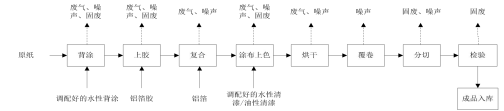 图2     铝箔产品生产工艺及产污环节流程图铝箔产品生产工艺流程详细说明如下：①背涂：为防止原纸纸张卷曲上翘，影响产品质量，需要使用水性背涂涂覆在原纸的一面上，使原纸具有一定的硬度与平整度。根据生产需要，选择不同规格的外购原纸通过放卷装置进入放卷单元，放卷后的原纸进入复合涂布机(复合涂布机为整套生产设备，设备包括涂布、复合、烘干等功能)中的涂布装置，按涂布系统的设定程序对原纸进行涂布，涂布辊转动带动敞口料槽内调配好的水性背涂，通过调整刮刀间隙来调节水性背涂的转移量，并利用背辊的转动将水性背涂转移到原纸的一面上，实现均匀涂布，涂布每天连续8h生产，温度控制在60~100℃。涂布过程中水性背涂挥发会产生非甲烷总烃废气。②上胶：经水性背涂涂布后的原纸随设备转动运至上胶工序的涂布机处，将外购铝箔胶(无需调配，直接上机使用)经导管引入涂布机敞口料槽内，按涂布系统的设定程序对原纸进行上胶涂布，涂布辊转动带动敞口料槽内的铝箔胶，通过调整刮刀间隙来调节铝箔胶的转移量，并利用背辊的转动将铝箔胶转移到原纸的一面上，实现均匀涂布，涂布每天连续8h生产，温度控制在70~130℃。涂布过程中原料挥发会产生非甲烷总烃废气。铝箔胶使用后会产生废铝箔胶包装桶。③复合：此时将外购铝箔通过放卷装置进入放卷单元，放卷后的铝箔进入复合涂布机，与均匀涂布铝箔胶的原纸的一面贴合后进入复合装置，在加压加热条件下原纸与铝箔完整复合生产出复合铝箔纸，复合温度控制在90~130℃，在此温度下，原纸上的水性背涂和铝箔胶原料挥发会产生非甲烷总烃废气。④涂布上色：根据客户需求使用调配好的水性清漆或油性清漆将复合铝箔纸一面均匀涂布，使复合铝箔纸的一面变成金色。调配好的水性清漆或油性清漆分别经导管引入复合涂布机敞口料槽内。随着涂布机转动，按涂布系统的设定程序，涂布辊转动带动敞口料槽内调配好的水性清漆或油性清漆，通过调整刮刀间隙来调节调配好的水性清漆或油性清漆的转移量，并利用背辊的转动将调配好的水性清漆或油性清漆转移到原纸的一面上，实现均匀涂布，使复合铝箔纸的一面变成均匀的金色。印刷每天连续8h生产。涂布上色过程中原料挥发会产生非甲烷总烃废气。⑤烘干：涂布上色后的复合铝箔纸通过密闭通道进入复合涂布机配套的密闭烘箱内，温度控制在90~120℃，采用电能对烘箱进行加热，进行烘干处理。烘干过程中，复合铝箔纸表面的原料挥发会产生非甲烷总烃废气，烘箱设备上设密闭管道，通过管道密闭收集有机废气。⑥覆卷：复合铝箔纸进入收卷单元，配合剥离复卷机，将复合铝箔纸收卷。⑦分切：收卷后的复合铝箔纸使用分切机根据客户要求的尺寸进行裁切。此工序会产生废边角料、噪声。⑧检验：对产品进行检验，合格产品包装入库，不合格产品收集后外售。此工序会产生不合格产品。⑨包装入库：包装后运至成品库，等待外售。（3）转移膜和转移产品生产工艺图3    转移产品生产工艺及产污环节流程图转移产品生产工艺流程详细说明如下：①背涂：为防止原纸纸张卷曲上翘，影响产品质量，需要使用水性背涂涂覆在原纸的一面上，使原纸具有一定的硬度与平整度。根据生产需要，选择不同规格的外购原纸通过放卷装置进入放卷单元，放卷后的原纸进入复合涂布机(复合涂布机为整套生产设备，设备包括涂布、复合、烘干功能)中的涂布装置，按涂布系统的设定程序对原纸进行涂布，涂布辊转动带动敞口料槽内调配好的水性背涂，通过调整刮刀间隙来调节水性背涂的转移量，并利用背辊的转动将水性背涂转移到原纸的一面上，实现均匀涂布，涂布每天连续8h生产，温度控制在60~100℃。涂布过程中水性背涂挥发会产生非甲烷总烃废气。②上胶：经水性背涂涂布后的原纸随设备转动运至上胶工序的涂布机处，将外购转移胶(无需调配，直接上机使用)经导管引入涂布机敞口料槽内，按涂布系统的设定程序对原纸进行上胶涂布，涂布辊转动带动敞口料槽内的转移胶，通过调整刮刀间隙来调节转移胶的转移量，并利用背辊的转动将转移胶转移到原纸的一面上，实现均匀涂布，涂布每天连续8h生产，温度控制在70~130℃。涂布过程中原料挥发会产生非甲烷总烃废气。转移胶使用后会产生废转移胶包装桶。③复合：此时将自产的转移膜通过放卷装置进入放卷单元，放卷后的转移膜进入复合涂布机，与均匀涂布转移胶的原纸的一面贴合后进入复合装置，在加压加热条件下原纸与转移膜完整复合生产出转移产品，复合温度控制在90~130℃，在此温度下，原纸上的水性背涂和转移胶原料挥发会产生非甲烷总烃废气。④烘干：复合后的转移产品通过密闭通道进入复合涂布机配套的密闭烘箱内，温度控制在90~120℃，采用电能对烘箱进行加热，进行烘干处理。烘干过程中，复合后的转移产品表面的原料挥发会产生非甲烷总烃废气，烘箱设备上设密闭管道，通过管道密闭收集有机废气。⑤复卷、剥离：复合后的转移产品进入收卷单元，配合剥离复卷机，将复合后的转移产品表面塑料薄膜剥离，收卷。此工序会产生废塑料薄膜。⑥分切：收卷后的转移产品使用分切机根据客户要求的尺寸进行裁切。此工序会产生废边角料、噪声。⑦检验：对产品进行检验，合格产品包装入库，不合格产品收集后外售。此工序会产生不合格产品。⑧包装入库：包装后运至成品库，等待外售。（4）实验室生产工艺及产污环节本项目设置实验室对铝箔产品和转移产品进行质量检测，每天抽检5~10批样品，检测因子为VOCs(烟用纸张中溶剂残留的测定)、白度、色差、挺度、荧光、耐磨度、水分。①白度、色差、挺度、荧光、耐磨度、水分检测流程为剪取10cm×10cm的产品分别置于白度仪、色差仪、挺度仪、荧光笔、耐磨仪、水分检测仪设备上，设备自动显示数据，无需经过化学前处理，此过程会产生废产品，此部分废物并入废边角料一同处理。②VOCs(烟用纸张中溶剂残留的测定)检测流程为取一张样品，裁取面积为15.5~22.0cm×4.0~10.0cm的产品在烘箱内经80℃烘烤2h后待用，将所裁试样印刷面朝里卷成筒状，立即放入顶空瓶中，在通风橱内加入1000μL三乙酸甘油脂密封溶解，然后在气质联动仪进样口处将充分溶解的三乙酸甘油脂进样至气质联动仪内，显示数据峰值图。检测过程中通风橱内和气质联动仪进样口处三乙醇甘油脂挥发会产生非甲烷总烃废气。检测完成后顶空瓶内含有三乙酸甘油酯废液和废产品，三乙酸甘油酯废液收集后作为实验废液，沾有三乙酸甘油酯的废产品收集后暂存于危废暂存间，交由有资质单位回收处置。因顶空瓶内沾有三乙酸甘油酯，因此需要进行清洗，清洗流程为先在通风橱内使用甲醇对顶空瓶内部进行清洗，再用清水洗两遍，外购纯水洗一遍。顶空瓶在通风橱内清洗过程中甲醇挥发会产生甲醇废气，甲醇废液、清洗水与三乙酸甘油酯废液一同作为实验室废液收集后暂存于危废暂存间，交由有资质单位回收处置。实验试剂使用完后会产生废实验试剂瓶，也作为危废处理。白度仪、色差仪等实验设备日常维护时需要使用乙醇进行日常擦拭，会产生非甲烷总烃废气。综上，实验室设备擦拭、样品前处理、检测、器皿清洗会产生废气(甲醇、非甲烷总烃)、固废(一般废产品、沾有三乙酸甘油酯的废产品、废实验试剂瓶)、实验室废液。（5）设备料槽清洗根据建设单位提供资料，本项目生产时需要对设备料槽进行清理。水性原料[包括水性背涂、水性清漆(水性红色颜料、水性黄色颜料)、铝箔胶、转移胶、水性转移料]的料槽清洗流程：加入少量清水将料槽内残留的水性原料溶解，溶解后的废料分别收集，混入下次生产相应原料，再使用抹布将料槽内部擦拭干净，废抹布集中收集后交由环卫部门清理。因水性清漆(水性红色颜料、水性黄色颜料)、铝箔胶、转移胶、水性转移料均为水性原料，少量清水进入原料不会影响原料的性质和使用效果，所以水性原料料槽清洗废水回用可行；油性原料[包括油性清漆(乙酯、油性红色颜料、油性黄色颜料)]的料槽清洗流程：加入少量乙酯将料槽内残留的油性原料溶解，溶解后的废料分别收集，混入下次生产相应原料，再使用抹布将料槽内部擦拭干净，废抹布和废乙酯包装桶收集后暂存于危废暂存间，交由有资质单位回收处置，使用乙酯清理过程中乙酯少量挥发会产生非甲烷总烃废气。少量乙酯进入原料不会影响原料的性质和使用效果，所以油性原料料槽清洗废料回用可行。表6                   项目营运期产污环节一览表主要污染源、污染物处理和排放（附处理流程示意图，标出厂界噪声检测点位）1、废水本项目用水主要为生活用水、食堂用水、循环冷却用水、水性背涂配制用水、水性原料料槽清洗用水、实验室器皿清洗水。水性原料料槽清洗废水回用不外排，实验室器皿清洗废水作为危废处置，收集至危废暂存间暂存。根据调查，厂区周边污水管网已敷设完成，企业食堂废水经收集后进入隔油池（1m3）处理，处理后进入厂区化粪池（5m3)，与生活污水、循环冷却水排水一同经化粪池后由市政污水管网排入原阳县产业集聚区污水处理厂进一步处理，处理后排入文岩渠，属于间接排放。图6   废水治理流程示意图2、废气本项目废气主要为生产废气、实验室废气。生产废气为铝箔产品背涂、上胶、复合、涂布上色、烘干工序产生的废气和油性清漆料槽清洗废气，转移产品背涂、上胶、复合、烘干工序废气。项目设置实验室对铝箔产品和转移产品进行质量检测，以及设备日常维护时需要进行日常擦拭，会产生非甲烷总烃、甲醇废气。调配间、复合涂布机进行二次密闭，顶部设置负压集气管道，实验室气质联动仪进样口安装集气罩，与通风橱集气管道连接后与产品生产废气共用1套“喷淋塔+干式过滤+活性炭吸脱附+催化燃烧”处理经1根15m高排气筒(DA001)排放。图7废气治理流程示意图3、噪声项目噪声经过基础减振、厂房隔声等，厂界噪声能够满足《工业企业厂界环境噪声排放标准》（GB12348-2008）3类昼间65dB(A)、夜间55dB(A)的标准要求。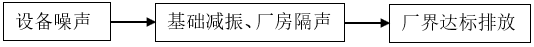 图8噪声治理流程示意图4、固废本项目产生的一般固废为废边角料、实验室白度等检测废产品、不合格产品；产生的危废为废原料包装桶、实验室废液、实验室沾染三乙酸甘油酯的废产品、实验室废试剂瓶、废机油、油性料槽清理废抹布、废活性炭、废催化剂。废边角料、实验室白度等检测废产品、不合格产品为一般固废，项目新建一般固废间1座（20m2），满足《一般工业固体废物贮存和填埋污染控制标准》（GB18599-2020）中的相应防渗漏、防雨淋、防扬尘等环境保护要求，收集至一般固废间暂存，定期外售。废原料包装桶、实验室废液、实验室沾染三乙酸甘油酯的废产品、实验室废试剂瓶、废机油、油性料槽清理废抹布、废活性炭、废催化剂为危险废物，项目新建危废暂存间1座（20m2），满足《危险废物贮存污染控制标准》（GB18597-2001）及2013修改单的要求，危险废物收集至危废暂存间暂存，定期委托有相应类别危废处理资质单位安全处置。根据目前固废的实际产生情况，项目满负荷运行时的生产过程中固废产生量约为废水性原料包装桶和废铝箔胶包装桶17.218t/a、废边角料(含废塑料薄膜、实验室白度等检测废产品)及不合格产品26.927t/a、废催化剂0.09t/a、废抹布0.03t/a、废油性原料包装桶和废转移胶包装桶0.724t/a、实验室废液0.91t/a、实验室沾染三乙酸甘油酯的废产品0.03t/a、实验室废试剂瓶0.008t/a、废机油0.06t/a、油性料槽清理废抹布0.01t/a、废活性炭0.393t/a。图9固废治理流程示意图5、环保设施“三同时”落实情况本项目严格按照环评及批复要求建设了相应的环保治理设施，详见下表。表7                     项目环保治理设施一览表6、厂区平面布置及监测点位图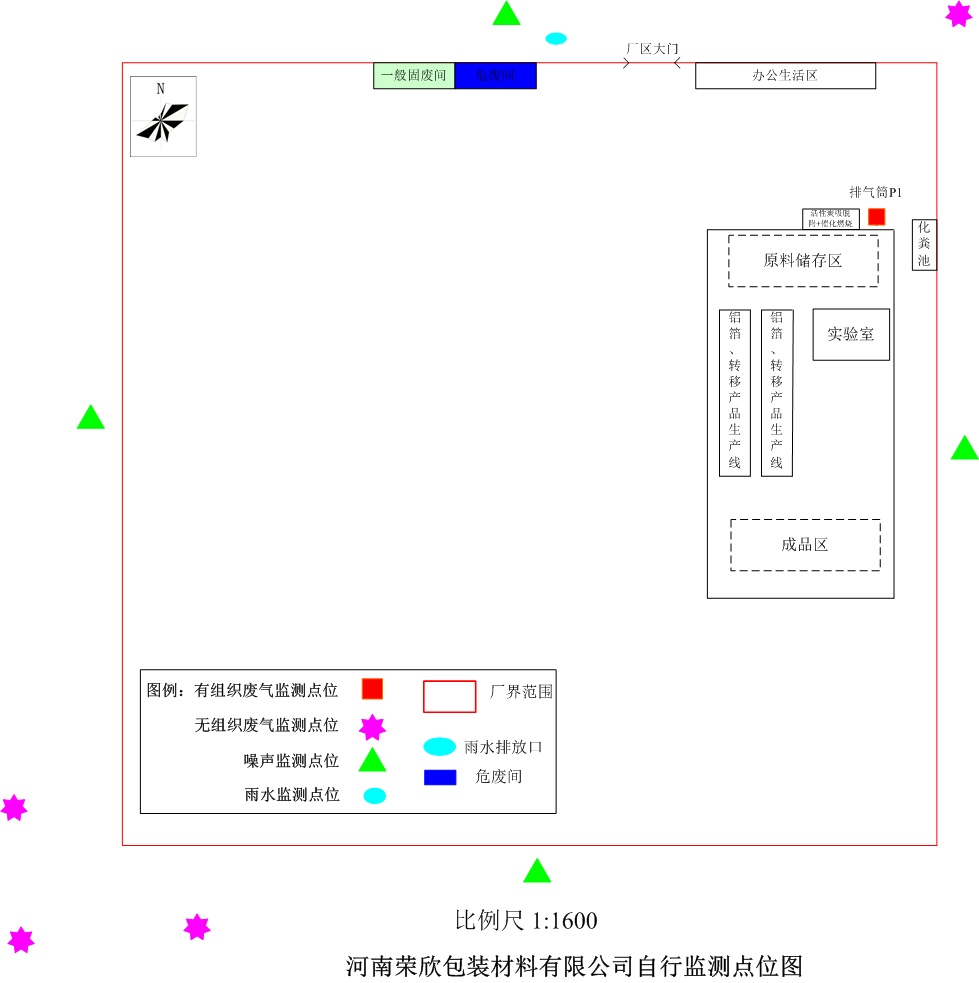 图10本项目厂区平面及检测点位图7、项目变动情况本项目实际建设情况与《污染影响类建设项目重大变动清单（试行）的通知》（环办环评函[2020]688号）以下简称《通知》的对比分析：表8                 本项目与《通知》的对比分析根据上表对比结果可知，项目不属于重大变动，满足验收要求。建设项目环境影响报告表主要结论及审批部门审批决定：1、项目环境影响报告表主要结论河南荣欣包装材料有限公司年产2.55万吨高端包装材料生产建设项目位于河南省新乡市原阳县集聚区万象路东段，建设性质为新建，该项目的建设符合国家产业政策及相关规划，符合生态保护红线、资源利用上线、环境质量底线和环境准入负面清单等“三线一单”相关要求；项目采取的环保措施可行，能实现达标排放；各类污染物达标排放，环境保护措施可行。因此，在建设单位加强项目的环境管理，严格遵守“三同时”等环保制度，严格落实本报告表提出的各项环保措施，确保污染防治设施稳定运行和污染物达标排放前提下，从环境保护角度，建设项目环境影响可行。2、审批部门的决定审批意见：原环审[2022]16号新乡市生态环境局原阳分局关于《河南荣欣包装材料有限公司年产2.55万吨高端包装材料生产建设项目环境影响报告表》的批复河南荣欣包装材料有限公司：你公司报送的由河南昊威环保科技有限公司环评工程师邓胜楠主持编制的《河南荣欣包装材料有限公司年产2.55万吨高端包装材料生产建设项目环境影响报告表》（以下简称《报告表》）收悉，并在原阳县人民政府网站公示期满，根据《中华人民共和国环境保护法》、《中华人民共和国行政许可法》、《中华人民共和国环境影响评价法》、《建设项目环境保护管理条例》等法律法规规定，经研究，批复如下：一、我局批准该《报告表》，原则同意你公司按照《报告表》中所列项目的地点、性质、规模、工艺和环境保护对策措施进行建设。二、你公司应主动向社会公众公开经批准的《报告表》，并接受相关方的咨询。三、你公司应全面、严格落实《报告表》和本批复文件提出的各项环保对策措施及环保设施投资概算，确保各项环境保护设施与主体工程同时设计、同时施工、同时投入运行，确保各项污染物达标排放。（一）对项目建设过程中产生的废水、废气、噪声和固体废物等污染采取相应的防治措施。（二）项目运行时，外排污染物应满足以下要求：1.废水：清洗废水及废料回用于水性背涂配制用水，不外排；生活污水（食堂废水先经隔油池处理）及循环冷却水排水汇入化粪池处理后排入原阳县产业集聚区污水处理厂进一步处理，外排废水须满足《污水综合排放标准》（GB8978-1996）表4三级标准及原阳县产业集聚区污水处理厂进水水质要求。2.废气：各生产环节及实验室产生的有机废气采用“活性炭吸脱附+催化燃烧”装置进行处理，尾气经不低于15米高排气筒排放，废气排放须满足《大气污染物综合排放标准》（GB16297-1996）中表2二级及《关于全省开展工业企业挥发性有机物专项治理工作中排放建议值的通知》（豫环攻坚办【2017】162号）相应要求。食堂油烟采用油烟净化器处理后由专用烟道引至屋顶排放，须满足《餐饮业油烟污染物排放标准》（DB41/1604—2018）小型食堂标准要求。按照《报告表》要求采取有效的废气收集和治理措施，减少废气无组织排放。大气污染物无组织排放须满足《大气污染物综合排放标准》（GB16297-1996）中表2二级、《挥发性有机物无组织排放控制标准》（GB37822-2019）、《关于全省开展工业企业挥发性有机物专项治理工作中排放建议值的通知》（豫环攻坚办〔2017〕162号）相应限值要求。3.噪声：采取减振、隔音等降噪措施，营运期厂界噪声应满足《工业企业厂界环境噪声排放标准》（GB12348—2008）3类标准要求。4.固废：固体废物须按照《报告表》提出的措施进行处置，各类固体废物贮存、处置应满足《危险废物贮存污染控制标准》（GB18597-2001）及修改单、《一般工业固体废物贮存和填埋污染控制标准》（GB18599-2020）要求。危险废物收集后委托有资质单位进行安全处置，避免对环境造成二次污染。5.本项目建成后，全公司主要污染物控制指标为：化学需氧量0.0223吨/年、氨氮0.0011吨/年、挥发性有机物3.828吨/年，按照报告表所列方案倍量替代。四、认真落实《报告表》提出的土壤及地下水污染防控措施及环境风险防范措施，严防土壤和地下水污染及环境污染事故发生。五、按照国家、省、市有关规定设置规范的污染物排放口，安装用电监控、视频监控装置及门禁系统，并按要求与生态环境部门联网。六、项目建成后，须按照《固定污染源排污许可分类管理名录》规定的时限及时申报办理排污许可手续，按规定程序和标准实施竣工环境保护验收。七、项目的性质、规模、地点或者防治污染、防止生态破坏的措施发生重大变动的，应当重新报批项目的环境影响评价文件。自本批复文件批准之日起满5年，建设项目方开工建设的，开工前其环境影响报告表应当报我局重新审核。八、如果今后国家、省、市颁布新的标准及管理要求，届时你公司应按新的标准及管理要求执行。新乡市生态环境局原阳分局                                       2022年5月11日3、本项目落实环评及批复情况表9                  本项目落实环评及批复情况验收检测质量保证及质量控制：1、验收执行标准①废气营运期废气执行《大气污染物综合排放标准》（GB16297-1996）中表2 二级、《河南省餐饮业油烟污染物排放标准》（DB41/1604-2018）小型餐饮单位排放限值和《关于全省开展工业企业挥发性有机物专项治理工作中排放建议值的通知》（豫环攻坚办（2017）162号）相关排放限值要求，具体标准值见下表。表10                  废气污染物排放标准②废水本项目清洗废水及废料回用于水性背涂配制用水，不外排；生活污水（食堂废水先经隔油池处理）及循环冷却水排水汇入化粪池处理后排入原阳县产业集聚区污水处理厂进一步处理，外排废水须满足《污水综合排放标准》（GB8978-1996）表4三级标准及原阳县产业集聚区污水处理厂进水水质要求。具体标准值见下表。表11                废水污染物排放标准②噪声营运期厂界噪声执行《工业企业厂界环境噪声排放标准》（GB12348-2008）3类标准，具体标准值见下表。表12         工业企业厂界环境噪声排放标准           单位：dB(A)2、总量控制指标本项目建成后全厂污染物排放量为VOCs3.828t/a、COD0.0223t/a、NH3-N0.0011t/a。3、分析方法、方法来源和所用仪器设备本次检测采样及分析均采用国家标准分析方法，方法来源和所用仪器设备见下表：表13            检测分析方法及检测仪器一览表3、检测质量控制与质量保证质量保证与质量控制严格按照国家相关标准要求进行，实施全过程质量保证，具体质控要求如下：3.1所有检测及分析仪器均在有效检定期内，并参照有关计量检定规程定期校验和维护。3.2检测人员均经考核合格，并持证上岗。3.3本项目按《固定源废气监测技术规范》（HJ/T397-2007）、《固定污染源监测质量保证与质量控制技术规范（试行）》（HJ/T373-2007）、《大气污染物无组织排放监测技术导则》（HJ/T55-2000）、《污水监测技术规范》（HJ91.1-2019）、《工业企业厂界环境噪声排放标准》（GB12348-2008）进行质量控制，检测数据严格实行三级审核。验收检测内容：检测内容通过对现场的调查与核实，确定验收期间检测因子、采样点位、检测频次见下表。表14                    验收检测内容一览表验收检测期间生产工况记录：验收检测期间，该项目正常生产，主体工程调试工况稳定，各项污染防治设施运行稳定，符合验收检测期间对生产工况的要求。生产运行工况见下表。表15                  验收期间工况负荷表验收检测结果一、环境保护设施调试效果1、污染物达标排放监测结果（1）废气监测结果与评价根据本项目工艺流程可知，项目有组织废气为非甲烷总烃。厂界外浓度限值废气为非甲烷总烃。项目废气有组织排放检测结果见下表。表16            废气有组织排放检测结果表（一）本项目铝箔产品和转移膜产品生产过程中产生的调配工序、背涂工序、复合工序、上胶工序、烘干工序、清洗工序以及实验室产生的有机废气污染物非甲烷总烃、甲醇，经收集后引至1套“喷淋塔+干式过滤箱+活性炭吸附脱附+催化燃烧装置”处理后经1根15米高排气筒排放。由监测数据可知，非甲烷总烃排放浓度为6.19~6.59mg/m3，排放速率为0.162~0.184kg/h，甲醇为未检出，非甲烷总烃能够满足《印刷工业挥发性有机物排放标准》（DB41/1956—2020）表1非甲烷总烃排放浓度≤40mg/m3，最高允许排放速率1.0kg/h(排气筒高度15m)，甲醇能够满足《大气污染物综合排放标准》(GB16297-1996)中表2二级标准甲醇有组织最高允许排放浓度190mg/m3，最高允许排放速率5.1kg/h(排气筒高度15m)的限制要求。同时能够满足《关于全省开展工业企业挥发性有机物专项治理工作中排放建议的通知》（豫环攻坚办[2017]162号）印刷工业非甲烷总烃建议排放浓度50mg/m3，建议去除效率≥70%的要求。表17           废气无组织检测结果               单位：mg/m3本项目厂界上风向、下风向厂界外浓度限值排放浓度值范围为：非甲烷总烃0.43~0.62mg/m3，甲醇未检出，非甲烷总烃能够满足《关于全省开展工业企业挥发性有机物专项治理工作中排放建议值的通知》（豫环攻坚办（2017）162号）附件2工业企业厂界浓度限值中，非甲烷总烃厂界外浓度限值排放监控浓度限值2.0mg/m3的限制要求。甲醇能够满足《大气污染物综合排放标准》(GB16297-1996)中表2二级标准无组织排放监控浓度限值15mg/m3，以及能够满足《关于全省开展工业企业挥发性有机物专项治理工作中排放建议的通知》（豫环攻坚办[2017]162号）附件2工业企业厂界浓度限值中，甲醇厂界外浓度限值排放监控浓度限值1.0mg/m3的限制要求。（3）废水检测结果与评价本项目生活污水经化粪池处理后与经隔油池处理后的食堂废水在厂区总排口的水质监测结果见下表。表18            废水检测结果           单位：mg/L（另注除外）由上表可知，厂区总排口出水水质为： COD229~280mg/l、SS122~155mg/l、NH3-N15.5~20.5mg/l、TP2.41~2.96mg/l、TN23.2~31.1mg/l、动植物油3.37~4.52mg/l，能够满足原阳县产业集聚区污水处理厂收水标准COD420mg/l、SS350mg/l、NH3-N40mg/l、TP4mg/l、TN50mg/l的要求，可以满足环境影响报告表及其审批部门审批决定的要求。（4）噪声检测结果与评价表19                   噪声检测                  结果dB(A)由检测结果可知：本项目东、南、西厂界与其他厂共界，无法检测。本项目北厂界昼间噪声值为54dB(A)，夜间噪声值为43~44dB(A)，可以满足《工业企业厂界环境噪声排放标准》（GB12348-2008）3类标准昼间65dB(A)、夜间55dB(A)的限值要求。2、总量控制指标本项目年工作300天，每天一班制，每班8小时，工作时间为2400h/a。铝箔产品和转移膜产品生产过程中产生的调配工序、背涂工序、复合工序、上胶工序、烘干工序、清洗工序以及实验室产生的有机废气污染物非甲烷总烃、甲醇，经收集后引至1套“喷淋塔+干式过滤箱+活性炭吸附脱附+催化燃烧装置”处理后经1根15米高排气筒排放。由监测数据可知，验收监测期间，非甲烷总烃排放浓度为6.19~6.59mg/m3，排放速率为0.162~0.184kg/h，甲醇未检出。经计算非甲烷总烃有组织排放最大排放量为0.4416t/a，验收监测时生产线最小工况为78%，经计算全厂VOCS最大排放量为0.5662t/a，小于排污许可总量控制指标VOCS3.828t/a。表20               本项目废气污染物总量控制指标验收监测期间，COD229~280mg/l、SS122~155mg/l、NH3-N15.5~20.5mg/l、TP2.41~2.96mg/l、TN23.2~31.1mg/l、动植物油3.37~4.52mg/l，能够满足原阳县产业集聚区污水处理厂收水标准COD420mg/l、SS350mg/l、NH3-N40mg/l、TP4mg/l、TN50mg/l的要求。表21                  本项目废水总量控制指标由上表可知，本次项目验收期间各项污染物排放总量小于环评批复量。二、环境管理检查1、环保手续与“三同时”执行情况建设单位开工建设前进行了环境影响评价，建设过程中落实了“三同时”制度。2、环境管理制度及执行情况建设单位按照有关规定建立了相关环境保护管理制度，由专人负责公司环境管理工作。3、环保设施运转情况检测期间各项环保设施运转正常。4、与建设项目竣工环境保护验收暂行办法（国环规环评【2017】4号）以下简称（暂行办法）对比分析表22            本项目与暂行办法第八条对比分析验收检测结论：1、环境保护设施验收结论①验收检测期间，该项目正常生产，主体工程调试工况稳定，各项污染防治设施运行稳定，符合验收检测期间对生产工况的要求。②根据本项目实际建设情况与《污染影响类建设项目重大变动清单（试行）的通知》（环办环评函[2020]688号）的对比分析可知：本项目不存在重大变动，且本项目符合《建设项目竣工环境保护验收暂行办法》（国环规环评【2017】4号），满足验收条件。③验收检测期间，本项目铝箔产品和转移膜产品生产过程中产生的调配工序、背涂工序、复合工序、上胶工序、烘干工序、清洗工序以及实验室产生的有机废气污染物非甲烷总烃、甲醇，经收集后引至1套“喷淋塔+干式过滤箱+活性炭吸附脱附+催化燃烧装置”处理后经1根15米高排气筒排放。由监测数据可知，非甲烷总烃排放浓度为6.19~6.59mg/m3，排放速率为0.162~0.184kg/h，甲醇为未检出，非甲烷总烃能够满足《印刷工业挥发性有机物排放标准》（DB41/1956—2020）表1非甲烷总烃排放浓度≤40mg/m3，最高允许排放速率1.0kg/h(排气筒高度15m)，甲醇能够满足《大气污染物综合排放标准》(GB16297-1996)中表2二级标准甲醇有组织最高允许排放浓度190mg/m3，最高允许排放速率5.1kg/h(排气筒高度15m)的限制要求。同时能够满足《关于全省开展工业企业挥发性有机物专项治理工作中排放建议的通知》（豫环攻坚办[2017]162号）印刷工业非甲烷总烃建议排放浓度50mg/m3，建议去除效率≥70%的要求。本项目厂界上风向、下风向厂界外浓度限值排放浓度值范围为：非甲烷总烃0.43~0.62mg/m3，甲醇未检出，非甲烷总烃能够满足《关于全省开展工业企业挥发性有机物专项治理工作中排放建议值的通知》（豫环攻坚办（2017）162号）附件2工业企业厂界浓度限值中，非甲烷总烃厂界外浓度限值排放监控浓度限值2.0mg/m3的限制要求。甲醇能够满足《大气污染物综合排放标准》(GB16297-1996)中表2二级标准无组织排放监控浓度限值15mg/m3，以及能够满足《关于全省开展工业企业挥发性有机物专项治理工作中排放建议的通知》（豫环攻坚办[2017]162号）附件2工业企业厂界浓度限值中，甲醇厂界外浓度限值排放监控浓度限值1.0mg/m3的限制要求。④本项目生活污水经化粪池处理后与经隔油池处理后的食堂废水，在厂区总排口统一排入原阳县产业集聚区污水处理厂进一步处理，处理后排入文岩渠。验收检测期间，厂区总排口出水水质为：COD229~280mg/l、SS122~155mg/l、NH3-N15.5~20.5mg/l、TP2.41~2.96mg/l、TN23.2~31.1mg/l、动植物油3.37~4.52mg/l，能够满足原阳县产业集聚区污水处理厂收水标准COD420mg/l、SS350mg/l、NH3-N40mg/l、TP4mg/l、TN50mg/l的要求，可以满足环境影响报告表及其审批部门审批决定的要求。⑤验收检测期间，本项目东、南、西厂界与其他厂共界，无法检测。本项目北厂界昼间噪声值为54dB(A)，夜间噪声值为43~44dB(A)，可以满足《工业企业厂界环境噪声排放标准》（GB12348-2008）3类标准昼间65dB(A)、夜间55dB(A)的限值要求。⑥本项目营运期产生的一般固废为废边角料、实验室白度等检测废产品、不合格产品；产生的危废为废原料包装桶、实验室废液、实验室沾染三乙酸甘油酯的废产品、实验室废试剂瓶、废机油、油性料槽清理废抹布、废活性炭、废催化剂。废边角料、实验室白度等检测废产品、不合格产品为一般固废，项目新建一般固废间1座（20m2），满足《一般工业固体废物贮存和填埋污染控制标准》（GB18599-2020）中的相应防渗漏、防雨淋、防扬尘等环境保护要求，收集至一般固废间暂存，定期外售。废原料包装桶、实验室废液、实验室沾染三乙酸甘油酯的废产品、实验室废试剂瓶、废机油、油性料槽清理废抹布、废活性炭、废催化剂为危险废物，项目新建危废暂存间1座（20m2），满足《危险废物贮存污染控制标准》（GB18597-2001）及2013修改单的要求，危险废物收集至危废暂存间暂存，定期委托有相应类别危废处理资质单位安全处置。根据目前固废的实际产生情况，项目满负荷运行时的生产过程中固废产生量约为废水性原料包装桶和废铝箔胶包装桶17.218t/a、废边角料(含废塑料薄膜、实验室白度等检测废产品)及不合格产品26.927t/a、废催化剂0.09t/a、废抹布0.03t/a、废油性原料包装桶和废转移胶包装桶0.724t/a、实验室废液0.91t/a、实验室沾染三乙酸甘油酯的废产品0.03t/a、实验室废试剂瓶0.008t/a、废机油0.06t/a、油性料槽清理废抹布0.01t/a、废活性炭0.393t/a。项目固废处置措施符合项目环评及环评批复文件的要求，满足相关环保要求。⑦验收检测期间，本项目污染物排放总量为VOCS0.5662t/a、COD0.0223t/a、NH3-N0.0011t/a、TP0.0002 t/a、TN0.0083t/a，满足环评批复中VOCS3.828t/a、COD0.0223t/a、NH3-N0.0011t/a、TP0.0002 t/a、TN0.0083t/a的控制指标。2、环境管理检查结论项目执行了环保“三同时”制度；按照有关规定建立了相关环境保护管理制度；由专人负责公司环境管理工作。建设项目项目名称年产2.55万吨高端包装材料生产建设项目（一期）年产2.55万吨高端包装材料生产建设项目（一期）年产2.55万吨高端包装材料生产建设项目（一期）年产2.55万吨高端包装材料生产建设项目（一期）年产2.55万吨高端包装材料生产建设项目（一期）年产2.55万吨高端包装材料生产建设项目（一期）年产2.55万吨高端包装材料生产建设项目（一期）年产2.55万吨高端包装材料生产建设项目（一期）项目代码项目代码2201-410725-04-01-2273042201-410725-04-01-227304建设地点建设地点河南省新乡市原阳县集聚区万象路东段河南省新乡市原阳县集聚区万象路东段河南省新乡市原阳县集聚区万象路东段河南省新乡市原阳县集聚区万象路东段河南省新乡市原阳县集聚区万象路东段建设项目行业类别（分类管理名录）C2239 其他纸制品制造C2929 塑料零件及其他塑料制品制造C2239 其他纸制品制造C2929 塑料零件及其他塑料制品制造C2239 其他纸制品制造C2929 塑料零件及其他塑料制品制造C2239 其他纸制品制造C2929 塑料零件及其他塑料制品制造C2239 其他纸制品制造C2929 塑料零件及其他塑料制品制造C2239 其他纸制品制造C2929 塑料零件及其他塑料制品制造C2239 其他纸制品制造C2929 塑料零件及其他塑料制品制造C2239 其他纸制品制造C2929 塑料零件及其他塑料制品制造建设性质建设性质√新建（迁建）□改扩建□技术改造√新建（迁建）□改扩建□技术改造√新建（迁建）□改扩建□技术改造√新建（迁建）□改扩建□技术改造项目厂区中心经度/纬度项目厂区中心经度/纬度E 113°5727.461"N 35°1'18.732"E 113°5727.461"N 35°1'18.732"E 113°5727.461"N 35°1'18.732"建设项目设计生产能力铝箔产品2000吨/年、转移产品21500吨/年、转移膜1800吨/年、离型膜200吨/年铝箔产品2000吨/年、转移产品21500吨/年、转移膜1800吨/年、离型膜200吨/年铝箔产品2000吨/年、转移产品21500吨/年、转移膜1800吨/年、离型膜200吨/年铝箔产品2000吨/年、转移产品21500吨/年、转移膜1800吨/年、离型膜200吨/年铝箔产品2000吨/年、转移产品21500吨/年、转移膜1800吨/年、离型膜200吨/年铝箔产品2000吨/年、转移产品21500吨/年、转移膜1800吨/年、离型膜200吨/年铝箔产品2000吨/年、转移产品21500吨/年、转移膜1800吨/年、离型膜200吨/年铝箔产品2000吨/年、转移产品21500吨/年、转移膜1800吨/年、离型膜200吨/年实际生产能力实际生产能力铝箔产品2000吨/年、转移产品21500吨/年铝箔产品2000吨/年、转移产品21500吨/年环评单位环评单位河南昊威环保科技有限公司河南昊威环保科技有限公司河南昊威环保科技有限公司河南昊威环保科技有限公司河南昊威环保科技有限公司建设项目环评文件审批机关新乡市生态环境局原阳分局新乡市生态环境局原阳分局新乡市生态环境局原阳分局新乡市生态环境局原阳分局新乡市生态环境局原阳分局新乡市生态环境局原阳分局新乡市生态环境局原阳分局新乡市生态环境局原阳分局审批文号审批文号原环审[2022]16号原环审[2022]16号环评文件类型环评文件类型报告表报告表报告表报告表报告表建设项目开工日期2022.92022.92022.92022.92022.92022.92022.92022.9竣工日期竣工日期2022.122022.12排污许可证申领时间排污许可证申领时间2023.4.262023.4.262023.4.262023.4.262023.4.26建设项目环保设施设计单位新乡市新环保科技有限公司新乡市新环保科技有限公司新乡市新环保科技有限公司新乡市新环保科技有限公司新乡市新环保科技有限公司新乡市新环保科技有限公司新乡市新环保科技有限公司新乡市新环保科技有限公司环保设施施工单位环保设施施工单位新乡市新环保科技有限公司新乡市新环保科技有限公司本工程排污许可证编号本工程排污许可证编号91410725MA445NUF1M001P91410725MA445NUF1M001P91410725MA445NUF1M001P91410725MA445NUF1M001P91410725MA445NUF1M001P建设项目验收单位河南荣欣包装材料有限公司河南荣欣包装材料有限公司河南荣欣包装材料有限公司河南荣欣包装材料有限公司河南荣欣包装材料有限公司河南荣欣包装材料有限公司河南荣欣包装材料有限公司河南荣欣包装材料有限公司环保设施检测单位环保设施检测单位河南永飞检测科技有限公司河南永飞检测科技有限公司验收检测时工况验收检测时工况78%78%78%78%78%建设项目投资总概算（万元）1500015000150001500015000150001500015000环保投资总概算(万元)环保投资总概算(万元)7676所占比例（%）所占比例（%）0.510.510.510.510.51建设项目实际总投资8000万元8000万元8000万元8000万元8000万元8000万元8000万元8000万元实际环保投资(万元)实际环保投资(万元)320320所占比例（%）所占比例（%）4%4%4%4%4%建设项目废水治理（万元）7废气治理（万元）废气治理（万元）285285噪声治理（万元）噪声治理（万元）6固体废物治理(万元)固体废物治理(万元)88绿化及生态（万元）绿化及生态（万元）/其他（万元）其他（万元）其他（万元）14建设项目新增废水处理设施能力////////新增废气处理设施能力新增废气处理设施能力//年平均工作时间年平均工作时间300天300天300天300天300天运营单位运营单位河南荣欣包装材料有限公司河南荣欣包装材料有限公司河南荣欣包装材料有限公司河南荣欣包装材料有限公司河南荣欣包装材料有限公司河南荣欣包装材料有限公司运营单位社会统一信用代码（或组织机构代码）运营单位社会统一信用代码（或组织机构代码）运营单位社会统一信用代码（或组织机构代码）运营单位社会统一信用代码（或组织机构代码）91410725MA445NUF1M91410725MA445NUF1M验收时间验收时间2023年5月17日2023年5月17日2023年5月17日2023年5月17日2023年5月17日污染物排放达标与总量控制（工业建设项目详填）污染物原有排放量(1)原有排放量(1)本期工程实际排放浓度(2)本期工程实际排放浓度(2)本期工程允许排放浓度(3)本期工程允许排放浓度(3)本期工程产生量(4)本期工程产生量(4)本期工程自身削减量(5)本期工程实际排放量(6)本期工程核定排放总量(7)本期工程“以新带老”削减量(8)全厂实际排放总量(9)全厂核定排放总量(10)区域平衡替代削减量(11)区域平衡替代削减量(11)区域平衡替代削减量(11)排放增减量(12)排放增减量(12)污染物排放达标与总量控制（工业建设项目详填）废水（万吨）/////////0.05570.0557/0.05570.0557///+0.0557+0.0557污染物排放达标与总量控制（工业建设项目详填）化学需氧量/////////0.02230.0223/0.02230.0223///+0.0223+0.0223污染物排放达标与总量控制（工业建设项目详填）氨氮/////////0.00110.0011/0.00110.0011///+0.0011+0.0011污染物排放达标与总量控制（工业建设项目详填）TP/////////0.00020.0002/0.00020.0002///+0.0002+0.0002污染物排放达标与总量控制（工业建设项目详填）TN/////////0.00830.0083/0.00830.0083///+0.0083+0.0083污染物排放达标与总量控制（工业建设项目详填）废气///////////////////污染物排放达标与总量控制（工业建设项目详填）VOCS/////////0.56623.828/0.56623.828///+0.5662+0.5662污染物排放达标与总量控制（工业建设项目详填）工业固体废物///////////////////